广东外语外贸大学附设大亚湾外国语学校共筑梦想  成就未来欢迎 加盟一、广外附设大亚湾外语学校简介广东外语外贸大学附设大亚湾外国语学校是由广东外语外贸大学与深圳市君跃投资有限公司合作创办的一所15年一贯制全寄宿的国际化外国语学校。学校坐落于惠州市大亚湾经济开发区西区，毗邻深圳坪山新区，距离香港47海里、深圳市中心约50公里。学校涵幼儿园、小学、初中、高中（国际部）四个学段,总投资10亿元，占地面积220亩，可容纳6000多名学生就读。我们秉承“坚持全人教育，为学生的终身发展负责，培养走向世界的现代人”的办学宗旨，努力践行“质量特色、国际化”的办学思路，力争将学校打造成为大亚湾首屈一指的、辐射珠三角、影响大湾区的广东省基础教育知名品牌学校。因学校发展需要，我们热切期待您的加入，携手共筑教育梦想！二、校园教师招聘流程宣讲-收集简历-甄选简历-通知面试-笔试-试讲-复试-确定人选【凡合格者，择优签订三方协议；凡入职资料审核合格、签订三方协议者，学校将安排到校实习，依实习期间的全面考核结果确定工岗位】三、招聘计划应聘要求应聘者将自己的资料直接发送到以下邮箱（邮箱地址：hr@gwddyw.com)必须提供以下资料：个人简历、毕业证、学业成绩表、获奖证书、英语四级以上证书、教师资格证书、普通话等级等有效证书、近期全身彩色电子相片一张。说明：在校生相关证件未到位的，可以学业成绩表、就业推荐表为主要参考3.上课、面试：由学校招聘领导工作小组成员现场组织上课、面试考核，通过讲课、说课，综合笔试及面试情况，确定拟录用人员。选出优秀者，由学校招聘领导小组讨论、研究确定聘用人选。五、聘用待遇专职教师年薪12万至25万元：小学12万-20万，初中13万-22万元，高中15万-25万元；购买五险一金，子女优惠入学；协助办理户口迁移、职称评定；提供教师公寓，配备家具、空调等生活设施，发放就餐补助等。其他员工另议。六、联系我们1. 学校地址：广东省惠州市大亚湾区西区新荷大道33号“广外大亚湾外国语学校”2. 招聘联系人：周老师 0752-2065698     3. 招聘邮箱：hr@gwddyw.com4. 简历邮寄地址：广东省惠州市大亚湾西区新荷大道33号广外大亚湾外国语学校办公室5. 学校官网： http://www.gwddyw.com/招聘需求统计（中学部）招聘需求统计（中学部）招聘需求统计（中学部）岗  位需求人数（人）备  注中学语文教师3师范类专业，本科及以上学历。应聘者应取得符合教学等级教师资格证，普通话水平需达到国家二级乙等以上，能熟练运用现代信息技术进行教学。应聘语文者，普通话水平需达到国家二级甲等以上。中学数学教师3师范类专业，本科及以上学历。应聘者应取得符合教学等级教师资格证，普通话水平需达到国家二级乙等以上，能熟练运用现代信息技术进行教学。应聘语文者，普通话水平需达到国家二级甲等以上。中学英语教师3师范类专业，本科及以上学历。应聘者应取得符合教学等级教师资格证，普通话水平需达到国家二级乙等以上，能熟练运用现代信息技术进行教学。应聘语文者，普通话水平需达到国家二级甲等以上。中学物理教师1师范类专业，本科及以上学历。应聘者应取得符合教学等级教师资格证，普通话水平需达到国家二级乙等以上，能熟练运用现代信息技术进行教学。应聘语文者，普通话水平需达到国家二级甲等以上。中学道法（政治）教师1师范类专业，本科及以上学历。应聘者应取得符合教学等级教师资格证，普通话水平需达到国家二级乙等以上，能熟练运用现代信息技术进行教学。应聘语文者，普通话水平需达到国家二级甲等以上。中学历史教师1师范类专业，本科及以上学历。应聘者应取得符合教学等级教师资格证，普通话水平需达到国家二级乙等以上，能熟练运用现代信息技术进行教学。应聘语文者，普通话水平需达到国家二级甲等以上。中学地理教师1师范类专业，本科及以上学历。应聘者应取得符合教学等级教师资格证，普通话水平需达到国家二级乙等以上，能熟练运用现代信息技术进行教学。应聘语文者，普通话水平需达到国家二级甲等以上。中学生物教师1师范类专业，本科及以上学历。应聘者应取得符合教学等级教师资格证，普通话水平需达到国家二级乙等以上，能熟练运用现代信息技术进行教学。应聘语文者，普通话水平需达到国家二级甲等以上。中学音乐教师1师范类专业，本科及以上学历。应聘者应取得符合教学等级教师资格证，普通话水平需达到国家二级乙等以上，能熟练运用现代信息技术进行教学。应聘语文者，普通话水平需达到国家二级甲等以上。中学体育教师1（篮球以外的球类）师范类专业，本科及以上学历。应聘者应取得符合教学等级教师资格证，普通话水平需达到国家二级乙等以上，能熟练运用现代信息技术进行教学。应聘语文者，普通话水平需达到国家二级甲等以上。中学美术教师1师范类专业，本科及以上学历。应聘者应取得符合教学等级教师资格证，普通话水平需达到国家二级乙等以上，能熟练运用现代信息技术进行教学。应聘语文者，普通话水平需达到国家二级甲等以上。中学二外教师1师范类专业，本科及以上学历。应聘者应取得符合教学等级教师资格证，普通话水平需达到国家二级乙等以上，能熟练运用现代信息技术进行教学。应聘语文者，普通话水平需达到国家二级甲等以上。中学化学教师1师范类专业，本科及以上学历。应聘者应取得符合教学等级教师资格证，普通话水平需达到国家二级乙等以上，能熟练运用现代信息技术进行教学。应聘语文者，普通话水平需达到国家二级甲等以上。信息技术教师1师范类专业，本科及以上学历。应聘者应取得符合教学等级教师资格证，普通话水平需达到国家二级乙等以上，能熟练运用现代信息技术进行教学。应聘语文者，普通话水平需达到国家二级甲等以上。中学心理教师1师范类专业，本科及以上学历。应聘者应取得符合教学等级教师资格证，普通话水平需达到国家二级乙等以上，能熟练运用现代信息技术进行教学。应聘语文者，普通话水平需达到国家二级甲等以上。专职教师（中学）21人专职教师（中学）21人专职教师（中学）21人招聘需求统计（小学部）招聘需求统计（小学部）招聘需求统计（小学部）岗  位需求人数（人）备  注小学语文教师12师范类专业，本科及以上学历。应聘者应取得符合教学等级教师资格证，普通话水平需达到国家二级乙等以上，能熟练运用现代信息技术进行教学。应聘语文者，普通话水平需达到国家二级甲等以上。小学数学教师9师范类专业，本科及以上学历。应聘者应取得符合教学等级教师资格证，普通话水平需达到国家二级乙等以上，能熟练运用现代信息技术进行教学。应聘语文者，普通话水平需达到国家二级甲等以上。小学英语教师11师范类专业，本科及以上学历。应聘者应取得符合教学等级教师资格证，普通话水平需达到国家二级乙等以上，能熟练运用现代信息技术进行教学。应聘语文者，普通话水平需达到国家二级甲等以上。小学品社（政治）教师1师范类专业，本科及以上学历。应聘者应取得符合教学等级教师资格证，普通话水平需达到国家二级乙等以上，能熟练运用现代信息技术进行教学。应聘语文者，普通话水平需达到国家二级甲等以上。小学科学教师2师范类专业，本科及以上学历。应聘者应取得符合教学等级教师资格证，普通话水平需达到国家二级乙等以上，能熟练运用现代信息技术进行教学。应聘语文者，普通话水平需达到国家二级甲等以上。小学书法教师1师范类专业，本科及以上学历。应聘者应取得符合教学等级教师资格证，普通话水平需达到国家二级乙等以上，能熟练运用现代信息技术进行教学。应聘语文者，普通话水平需达到国家二级甲等以上。小学舞蹈教师1师范类专业，本科及以上学历。应聘者应取得符合教学等级教师资格证，普通话水平需达到国家二级乙等以上，能熟练运用现代信息技术进行教学。应聘语文者，普通话水平需达到国家二级甲等以上。小学武术教师1师范类专业，本科及以上学历。应聘者应取得符合教学等级教师资格证，普通话水平需达到国家二级乙等以上，能熟练运用现代信息技术进行教学。应聘语文者，普通话水平需达到国家二级甲等以上。小学体育教师2（篮球以外的球类）师范类专业，本科及以上学历。应聘者应取得符合教学等级教师资格证，普通话水平需达到国家二级乙等以上，能熟练运用现代信息技术进行教学。应聘语文者，普通话水平需达到国家二级甲等以上。小学音乐教师1（钢琴、古筝等）师范类专业，本科及以上学历。应聘者应取得符合教学等级教师资格证，普通话水平需达到国家二级乙等以上，能熟练运用现代信息技术进行教学。应聘语文者，普通话水平需达到国家二级甲等以上。小学美术教师2（国画、陶艺等）师范类专业，本科及以上学历。应聘者应取得符合教学等级教师资格证，普通话水平需达到国家二级乙等以上，能熟练运用现代信息技术进行教学。应聘语文者，普通话水平需达到国家二级甲等以上。小学心理教师2师范类专业，本科及以上学历。应聘者应取得符合教学等级教师资格证，普通话水平需达到国家二级乙等以上，能熟练运用现代信息技术进行教学。应聘语文者，普通话水平需达到国家二级甲等以上。小学信息技术教师1师范类专业，本科及以上学历。应聘者应取得符合教学等级教师资格证，普通话水平需达到国家二级乙等以上，能熟练运用现代信息技术进行教学。应聘语文者，普通话水平需达到国家二级甲等以上。专职教师（小学）46人专职教师（小学）46人专职教师（小学）46人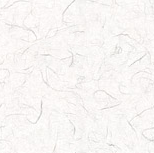 